La Hoja La hoja es una de las partes más importantes de los vegetales puesto que es la parte de la planta que está encargada de realizar la fotosíntesis, así como la respiración y la transpiración vegetal. Una hoja consta del limbo que es la parte ancha de la hoja. En el limbo se encuentran una serie de canales llamados nervios por donde circula la savia. La parte superior de la hoja la llamamos haz y a la parte inferior envés. El borde o extremo de la hoja se llama margen.El limbo se une a la rama a través de una especie de rabito que se llama pecíolo, aunque hay algunas hojas que carecen de pecíoloExisten diferentes formas de hojas según la forma de los nervios, según si tienen o no pecíolo, según la forma del limbo, según como es el margen, etc. Por ejemplo, llamamos hojas simples las que tienen un limbo sin partir o, aunque este limbo esté partido, las divisiones no llegan hasta el nervio principal. Son hojas compuestas aquellas en las que el limbo está dividido en fragmentos que llegan al nervio principal. Las hojas dentadas tienen el margen en forma de dientes mientras que las hojas enteras tienen el margen liso.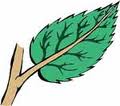 